Polsha Pavel ValerievichGeneral details:Certificates:Experience:Position applied for: Ordinary SeamanAdditional position applied for: Deck CadetDate of birth: 21.02.1991 (age: 26)Citizenship: UkraineResidence permit in Ukraine: YesCountry of residence: UkraineCity of residence: OdessaPermanent address: 1 Koralovaya str. ap 10AContact Tel. No: +38 (067) 483-90-85 / +38 (093) 682-61-15E-Mail: pavlysha2008@ukr.netSkype: polshastik3U.S. visa: NoE.U. visa: NoUkrainian biometric international passport: Not specifiedDate available from: 09.08.2017English knowledge: ModerateMinimum salary: 900 $ per month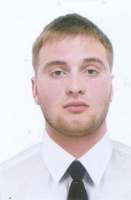 DocumentNumberPlace of issueDate of expiryCivil passportAH 697704Ukraine00.00.0000Seamanâs passportAB 411554Port Ilyichevsk12.01.2020Tourist passport313/2014-Atraining centr "Admiral"03.02.2019TypeNumberPlace of issueDate of expiryBasic training and instruction for all seafarers313/2014-Atraining centr "Admiral"03.02.2019Proficiency in survival craft and rescue boats other then fast rescue boats1916/2014-Atraining centr "Admiral"03.02.2019Basic training for oil and chemical tanker cargo operations388/2014-Atraining centr "Admiral"03.02.2019Training of passenger ship personnel358/2014-Atraining centr "Admiral"03.02.2019Security training for seafarers with designated security duties03540training centr "Admiral"13.02.2019Security awareness training for all seafarers02606training centr "Admiral"00.00.0000PositionFrom / ToVessel nameVessel typeDWTMEBHPFlagShipownerCrewingAble Seaman17.01.2017-29.05.2017Atlantic OrionFishing Vessel3500wartsila5295 kWtSt Kitts NevisAtlantic Orion Shipping Ltd.AjaxAble Seaman12.05.2016-18.03.2016Atlantic OrionFishing Vessel3500wartsila5295 kWtSt Kitts NevisAtlantic Orion Shipping Ltd.AjaxAble Seaman19.06.2015-03.12.2015Atlantic OrionFishing Vessel3500wartsila5295 kWtSt Kitts NevisAtlantic Orion Shipping Ltd.AjaxOrdinary Seaman13.07.2014-23.12.2014MercuryContainer Ship22982MAN13320 kWtSt Kitts NevisPhoenicia maritime shipping servicesAmber MariimeOrdinary Seaman24.04.2013-21.11.2013Piotr Zhitnikov360006400-RussiaDalmoreproduktOAO dalmoreproduktOrdinary Seaman20.05.2009-23.08.2009TrudTug Boat1731200UkraineOdessa PortOdessa Port